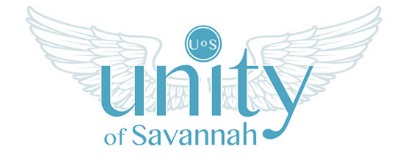 S.E.E. IN THE FIELD – MAY 23 – 27, 2016www.unitysavannah.org – unityofsavannah@comcast.net – 912-355-4704MONDAY8:30 am			Welcome and Registration9:30am – 11:30am		BI803: The Christ in The Bible (Judy Jones, LUT)11:30am – 12:30pm		Lunch on your own12:30pm – 2:30pm		BI605: Bible Interpretations – Hebrew Scriptures (Lynn Holland, LUT)2:30pm – 4:30pm		MS821: Metaphysics I – Part 2 (Rev. Dale Worley)4:30pm – 6:30pm		MSD802: Lessons in Truth- (Evelyn Wilson, LUT)TUESDAY thru FRIDAY9:00 – 9:30 am		Meditation9:30am – 11:30am		BI803: The Christ in The Bible (Judy Jones, LUT)11:30am – 12:30pm		Lunch on your own12:30pm – 2:30pm		BI605: Bible Interpretations – Hebrew Scriptures (Lynn Holland, LUT)2:30pm – 4:30pm		MS821: Metaphysics I – Part 2 (Rev. Dale Worley)4:30pm – 6:30pm		MSD802: Lessons in Truth- (Evelyn Wilson, LUT)THURSDAY EVENING6:45 – 7:45			Celebration Dinner - $25A love offering is received to prosper the teachers during the Celebration Dinner.PRICINGOne class		$90Two classes		$170Three classes		$240Four classes		$300Audit			$45To register, email Donna L. Elliott at unityofsavannah@comcast.net or call Unity of Savannah at 912-355-4704 between 10 am and 4 pm on Tuesday, Wednesday or Thursday.  A $50 non-refundable deposit is required to register. The balance is due the morning of the first class, May 23rd. 